KA LEO O NA HULA, A. C. ¡INSCRIBITE YA Y ASEGURA TU LUGAR!EN EL SEMINARIO DE CONOCIMIENTOS¿DE QUÉ TIPO?- DE LOS QUE NO SE ENCUENTRAN FÁCILMENTE EN LOS LIBROS - QUE NO SE ENSEÑAN EN LOS SEMINARIOS CONVENCIONALES (donde sólo se ven bailes-rutinas) - QUE SOLO SE TRASMITEN BOCA-BOCA (platicando con maestros nativos de Hawai’i)- QUE SE ATESORAN, SE CUIDAN Y VIVEN EN HAWAI’I POR EL GRAN AMOR HACIA SU CULTURA- QUE ENRIQUECEN NUESTROS BAILES Y NUESTRA VIDAPROTOCOLO, CULTURA HAWAIANA Y KULEANAIMPARTIDO POR KUMU HULA MEL KAHOKULOA LANTAKA
http://www.hanahou.com/pages/magazine.asp?Action=DrawArticle&ArticleID=813&MagazineID=53&Page=3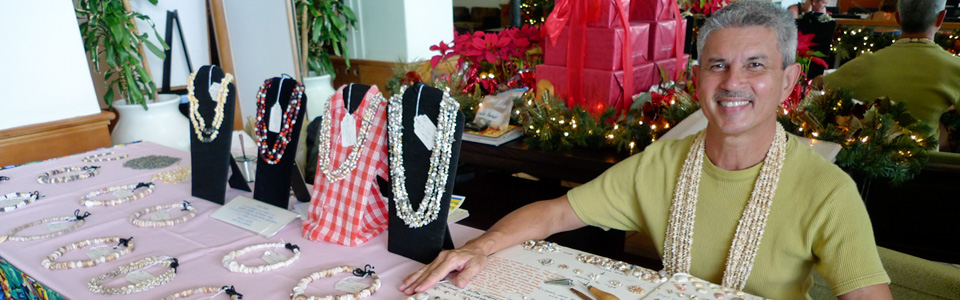 ¿Cuándo y costos?: Agosto de 2014Sábado 30: 10:00 a 19:00 hrs, (8 hrs. incluye lunch) $1,000Domingo 31: 10:00 a 19:00 hrs, (8 hrs. incluye lunch) $1,000Lo ideal es asistir los dos días ya que se impartirán conocimientos diferentes (total 16 hrs), $2,000Número de cuenta a nombre de Ana María López Serrano de Banamex: 42855, sucursal: 4782, CLABE interbancaria: 002290478200428550Promoción: Pago temprano: máximo una semana antes del evento $900 por díaHabrá venta de artículos hawaianos (especialmente lei=collares que el maestro Mel elabora) a precios accesibles.¿Sitio y qué traer?: Salaverry 834-301, Lindavista México D. F.1. Entusiasmo, receptividad e interés por conocer aspectos de la cultura hawaiana que rara vez son abordados con amplitud y profundidad en los seminarios2. Falda pā’ū3. Diccionario y “Place names” (si los tienes)4. Instrumentos o implementos de hula5. Líquidos y toallaInformes: Anita López 01-(771)710-56-77 (Pachuca, Hgo.) noelanilopez@yahoo.com.mx, Paty Constantino popoki_nani@yahoo.com www.kaleoonahula.org A HUI HOU!          Paty ConstantinoKA LEO O NA HULA, A. C. REGISTER AS SOON AS POSSIBLE AND MAKE SURE YOU GET A PLACEIN THE SEMINAR KNOWLEDGEOF WHAT KIND?- THE ONE THAT IS NOT EASILY FOUND IN THE BOOKS - THE ONE THAT IS NOT TAIGHTS IN THE CONVENTIONAL SEMINARS (where only dances-routines are taught) - THAT IS ONLY TRANSMITED MOUTH-TO-MOUTH (talking to native Hawaiian teachers)- THAT ARE TREASURED, CARED FOR AND LIVED IN HAWAI’I FOR THE BIG LOVE FOR THEIR CULTURE- THAT ENRICHES OUR DANCES AND OUR LIFEPROTOCOL, HAWAIIAN CULTURE AND KULEANATAUGHT BY KUMU HULA MEL KAHOKULOA LANTAKA
http://www.hanahou.com/pages/magazine.asp?Action=DrawArticle&ArticleID=813&MagazineID=53&Page=3When and costs?: August 2014Saturday 30: 10:00 to 19:00 hrs, (8 hrs, includes lunch) $1,000Sunday 31: 10:00 to 19:00 hrs, (8 hrs, includes lunch) $1,000It is ideal to attend both days because different knowledge will be shared (total 16 hrs), $2,000Account number of Ana María López Serrano, Banamex: 42855, branch: 4782, CLABE: 002290478200428550Especial rate: Early payment: at the most one week before the event $900 per dayHawaiian products will be sold (especially lei= necklaces that teacher Mel designes) at affordable prices.Venue and what to bring?: Salaverry 834-301, Lindavista México D. F.1. Enthusiasm, receptivity and interest to know aspects of Hawaiian culture that seldom are exposed broadly and deeply in the seminars2. Skirt pā’ū3. Dictionary and “Place names” (if you have them)4. Instruments and hula implements5. Water and towelInforms: Anita López 01-(771)710-56-77 (Pachuca, Hgo.) noelanilopez@yahoo.com.mx, Paty Constantino popoki_nani@yahoo.com www.kaleoonahula.org A HUI HOU!          Paty Constantino